Menu 3 services à 28 €Servi midis et soirs excepté les vendredis et samedi soirsAccra de cabillaud, espuma d’ail noir, salade d’herbes aromatiquesouVitello tonnato printanier, huile de noisette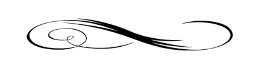 Maquereau au bouillon poivré, nage de légumesouSot-l’y-laisse de volaille fermière, émulsion dauphinoisePetit parcours de gourmandisesEntrée : 12 €Plat : 16 € Entrée/plat ou plat/dessert : 22 € Menu 3 services à 37 €Menu 5 services ALL IN à 100 €(Apéritif, mise en bouche, deux entrées, plats, fromages, dessert, Sélection de vins, eau, café et mignardises)Servi midis et soirs Saumon mariné aux agrumes, vinaigrette acidulée aneth et voile végétale et / ou Foie d’oie poêlée et volaille cuite en basse température, crémeux de cacahuèteParmentier de canard, jus concentré et légumes colorésouSkreï rôti au beurre, chips de crevettes, oignons doux caramélisésAssortiment de fromages (supplément de 8 €)Bavarois de litchi, cœur orange sanguine et gel de yuzuMise en boucheL’assortiment d’amuses bouches maison à découvrir (2 pers )	« Idéal entre amis pour accompagner l’apéro »	24 €Les entréesFondus aux fromages wallons (faits maison)	16 €Croquettes de crevettes  (faites maison)	18 €Saumon mariné aux agrumes, vinaigrette acidulée aneth et voile végétale	18 €Marbré de cuisse de canard confite et foie gras maison, salade de pousses et herbes fraîches	18 €Foie d’oie poêlé et volaille cuite en basse température, crémeux de cacahuète	20 €Ris de veau façon meunière, jus acidulé aux champignons	20 € La terreParmentier de Canard, jus corsé et légumes colorés 	19 €Tartare de bœuf fumé aux herbes, coupé au couteau et frites fraîches	20 €Volaille fermière pochée au bouillon de carcasses, légumes revenus dans un beurre d’épices douces	20 €Pavé d’aloyau Charolais, *sauce au choix  accompagné de ses frites fraîches	21 €Entrecôte Irlandaise cuite en croûte de sel et puis grillée, *sauce au choixsalade verte d’été et frites fraîches	28 €	Gnocchi roquefort et butternut, crémeux de tartufata	16 €Variation de légumes en différentes textures	16 €*Sauces au choix :   Béarnaise   -    poivre   -   Archiduc   -   Choron   -   Roquefort	3,5 €La merBisque de homard, demi homard cuits au beurre et épices orientales                     	 22 €Skreï rôti au beurre, chips de crevettes, oignons doux caramélisés	23 €Médaillon de lotte, nacré dans un velouté de bouillabaisse,Rémoulade chaude de cèleri rave, mousseline de pommes de terre	27 €Bar en feuilletage, écailles de champignons et tartufata Servit pour 2 pers           -        30 min de préparation 	26 € ppHomard endormi puis poché à l’hibiscus, rouleau de pomme de terre rôti          400 gr :     40 €au beurre façon moscovite 								      600 gr :     60 €	Homard rôti au beurre et herbes fraîches, écrasée de pommes de terre 	       400 gr :     40 €						                     					       600 gr :     60 €Pour les enfants (moins de 12 ans)Le p’tit filet de bœuf et ses frites maison	10 €Goujonnettes de plie, purée de bintjes 	10 €Nous sommes attentifs tous les jours à la traçabilité des 14 allergènes que nous pouvons rencontrer dans la confection de nos plats. Une carte informative est à votre disposition, n’hésitez pas à nous la demander. Les fromagesSélection de fromages frais et affinés de chez Pascal Fauville	12 €Les dessertsSoupe champenoise aux agrumes caramélisés	9 €	Dame blanche turbiné minute à la vanille de Madagascar	9 €Fondant au chocolat Valrhona, glace au nougat de Montélimar 	10 €Pain perdu, glace au caramel beurre salé	 10 €Bavarois de litchi, cœur orange sanguine et gel de yuzu	10 €Café gourmand	12 €Thés, cafés et digestifsLes Boissons chaudesCafé	3,00 €Expresso	3,00 €Décaféiné	 3,00 €Thé Damman (*) 	       3,40 €Lait russe	   3,40 €Cappuccino  	   3,40 €Théière de thé menthe	6,00 €Irish Coffee	8,90 €Italian Coffee	       8,90 €French Coffee	       8,90 €(*) Sélection de thés et tisanes DammanEarl Grey Yin Zhen * Thé vert Yunnan * Thé vert au Jasmin * Rooibos Citrus  * 4 Fruits RougesCamomille * Verveine * Tilleul Les LiqueursLimoncello  	   6,50 €Amaretto Disaronno	7,50 €Bailey’s original	7,50 €Cointreau  	   7,50 €Sambuca Ramazzotti	7,50 €Grand Marnier	8,00 €Drambuie	8,00 €Eau de Villée	   8,50 €Poire-Cognac	8,50 €Liqueur de poire williams	10,00 €Les Eaux de vieArmagnac Saint Vivant	8,00 €Cognac 	Château Bellevue VS 	8,00 €Grappa	8,00 €Calvados Boulard	Grand Solage	8,00 €Vieille prune	       9,00 €Marc de Gewürztraminer	10,00 €Mirabelle	10,50 €Framboise      	10,50 €Poire williams	11,00 €Chartreuse verte	12,50 €Les RhumsRhum Matusalem 15 ansRhum 3 Rivières 3 ans	       	Gran Reserva	12,00 €    Cuvée du Moulin	       12,50 €Les WhiskysJack Daniels	8,00 €Glenfiddich 12 ans	9,50 €Smokehead	12,50 €Old Pulteney 12 ans	13,00 €